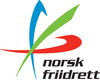       TERMINLISTE SESONGEN 2018         Norsk friidrett Aust og Vest AgderAlle arrangementer i terminlista skal legges inn i terminlista til friidrettsforbundet via Sportsadmin eller mosjon.friidrett.no. Det er arrangørenes ansvar. Det er informasjonen i forbundets terminliste som er den endelige og korrekte. For at stevneresultatene skal bli godkjent skal arrangementene registreres og godkjennes av NFIF. Det er arrangørens ansvar for at dette blir gjort.I alle stevner som går på bane skal det betales lisens og arrangøren er pliktig til å kontrollere dette. For løp utenom bane godkjennes det også at det betales engangslisens. Resultatlistene skal lages etter NFIF godkjent mal, ellers vil de ikke automatisk bli lagt inn i nasjonal statistikk. Se på NFIF sine hjemmesider hvordan resultater skal rapporteres.Terminlista for 2018 vil bli publisert i «papirformatet» på kretsens hjemmeside- adresse https// www.friidrett.no/agder. Forandringer må gjøres via sportsadmin eller mosjon.friidrett.no. Spørsmål om arrangementene rettes direkte til kontaktpersoner for lagene eller til daglig leder i AAFIK og VAFIK Jon Fjeld – på mail jonbesse.fjeld@friidrett.no eller på telefon 41227209         				Utgave  15. april   Norsk Friidrett AgderAust og Vest Agder FriidrettskretserKontakttelefoner og mailadresser til lag og arrangører:Klubber i Aust-AgderBirkenes IL		Oddvar Glidje (hovedlaget)	o-gli@online.no 		95159514Dristug IL						post@dristug.no Dypvåg IL		Britt Elisabeth	Fossdal		britt@designkokken.noDølemo IL						e-baas@frisurf.noIL Express 		Henrik Kofoed Nielsen		henrikkn@uia.no		91873543Gjerstad IL		Fredrik Hafredal		fredrikhafredal@hotmail.com		Gjeving IL		Fredrik Marcussen		fmarcussen@yahoo.com 	90945321IL Grane		Bjarne Tufte			bjarne.tufte@ae.no 		90933565IL Grane 		Arild Uldal 			arilduld@online.no 		99399261IL Gry			Per Helge Aas			perhelge77@gmail.comIL Gry			Linda Vegusdal Stølen 		li-stoel@online.no 		99549982Herefoss IL		Hans Topland			hetopland@hotmail.com 	99788350Hope IL		Knut Jørgen Hope		knutjhope@gmail.com		Hope IL		Trine Jacobsen			trijacob@gmail.com		91526398Hovden Sportsklubb	Micke Paalson			mickepaalsson@hotmail.com	91745612Idun IL			Morten Gregersen		mogrege@online.no		41502827LIL 			Carl John Hansen		 c-john@online.no		45258973Iveland IL	Torstein Bærheim		t-baerheim@hotmail.no		37961821Otra IL			Odd Harald Robstad		odd.harald.robstad@vabb.no	47452140Otra IL			Olav Magne Tveitå		olavtveitaa@gmail.com 	90586766Risør IL		Thomas Axelsen		thax@online.noRygene IL						rygeneil@live.no Sørild FIK		Roar Flatland			roar.flatland@gmail.com	48114858Sørild FIK		Karen Ellegård Fjermeros	K-aksne@online.no		9093632IL Sørfjell		Per Erik Hansen		p-ehans@online.no		41213029Strengereid IL		Heidi Ekløff Andersen		ro-olan@online.no		99636305Tvedestrand T &IF	Gunnar Bjørn Solfjeld		gbs@getmail.no		97542224Tvedestrand T&IF	Asbjørn Solfjeld		asbjorn@solfjeld@online.no     97424644Valle IL		Anne Liv Lidtveit		post@valleil.no			99386630Varild IL		Laila Nylund			lanylund@hotmail.com		99211769Vegårshei IL		Inge Lines			Vegårshei IL		triatlon				sveinungass@outlook.comØ Tromøy T&IK	Geir Svendsen 			geisven@online.no		95819204Klubber i Vest-AgderBjelland IL		Siri T Solås			siritrygsland@hotmail.com 	97182401FIF			Johan Kåre Mathiassen		jokaare@online.no		48108232Framsteg IL		Erling Haugeland		ilframsteg@live.no		97070345Giv Akt						post.givakt@gmail.com		Gyland IL		Anja Lyding							95293736Harkmark IL		Anne Kristine Broll		acbroll@gmail.comHarkmark IL		Jan Olsen			j-olse5@online.no		97768131HIL			Tor Ingvar Njerve		tinjerve@gmail.com 		45275697HIL			Oddbjørn BjunesHolum IL		Gunn Storsveen			gunn.storsveen@hotmail.com	40213504Holum IL				Hægebostad ILKGK 			Ole P Saugen			psaugen@online.no                   92031749KIF 			Inger Steinsland		ib.steinsland@gmail.com	90507725KLK			Finn Kollstad 			finn@kollstad.as 		48999300Knaben og Fjotland IL	Anette Sanden Engedal		anettesanden@hotmail.com 	97709903Konsmo IL		Ricard Håland			ricard.haland@gmail.com	91695713Kvinesdal IL		Jan Rob			kv-il@frisurf.no 		97140020Kvinesdal IL		Eva Gotheim			evagotheim@gmail.com	99161548Kvås IL		Jan Rune Birkeland		jrb@birkelandbruk.no		90845384Lista IL			Frank Johansen			frank@farsundsadvokatene.no		Lista IL 		Rune Grimsby			 rune.grimsby@vabb.no	91869684Lyngdal IL 		Torrey Enoksen 		 torrey@online.no		90823330Lyngdal IL 		Jens Arild Johannessen		jens.arild.johannessen@e-h.kommune.noMarnadal IL		Ruth Ramsland Møll		rutti0103@yahoo.no       	93445592MHI 			Kalle Glomsaker 		 kalle@maraton.no 		90132838MHI			Tor Evert Bentsen		 teb@l-a.no			91853336MHI			Astrid Fredriksen		astrsr@hotmail.comSpangerieid IL 		Håkon Hjellup			haakon.hjellup@gmail.com	 90871576Søgne IL		Kristen Fløgstad		kristen.flogstad@yahoo.no	 91755986Søgne IL		Jon Fjeld			jon.b.fjeld@uia.no		41227209Tonstad IL		nils.inge.gauthun		nils.inge.gauthun@gmail.com	90157011IL Vindbjart		Per Erik Malterudbakken	pererikmalterudbakken@hotmail.no              IL  Vindbjart		Terje Heisel			terje.heisel@vabb.noVigmostad IL		Maria Lea Hennestad		marialeahe@hotmail.com IK Våg			Elke Udelhoven		elke.udelhoven@outlook.com	48208901IKVåg			Espen Andve							38087287IK Våg			Frank Oscar Andersen		frakoscar.andersen@hotmail.com 91347994Åseral IL		Kristine Forgard		fkristineh@hotmail.com	Åseral IL		Jan Oddvar Lindeikro		jol@aseral.kommune.no  	90176450Terminliste for april - desember 2018 April 2018Lørdag-søndag  07.04- 08.04	 NM Terrengløp, kort løype og stafett			Osterøy IL		Stevnestart kl 13,00 på lørdag og 12 på søndag			     Mjeldalen Haus		Info:www.osteroyil,no							OserøyOnsdag 11.04 Klubbmesterskap i terrengløp 					MHIkl. 18.00					Lysthuset Furulunden, MandalLørdag 14.04 Kristiansand Ultra					     	Krs. Løpeklubb Startsted: 						Aquarama KristiansandUltraløp i terrenget rundt Kristiansand.Det løpes over Bymarka og Skråstad.Distanser 20 km og 60 km 		Start:		kl. 08.00	KRS Ultra 60 km,kl. 11.00 	AQ Tangen Mini (barneløp) kl. 12.00	AQ Bymarka 21 kmNettside			: www.krsultra.noKontaktperson	: Thomas Øderud, thomas@oderud.com, tlf 95836581Lørdag 14.04. Arendalsstafetten							IK Granekl. 15.00: Start og vekslinger i Kirkegata			Arendal sentrum	Rekruttklasse: 4 x 290 m, 10-11 år, 12-14 år, kort løype, 4 etapper15 år og eldre: lang løype, 4 etapper.Egen innbydelse er sendt til lagene. Påmelding innen 10.aprilKontaktperson: Tønnes Christian Larsen 94144223Startkontingent: kr. 300.- for lag i aldersbestemte klasser, kr. 400.- for øvrige.Tysdag 17.04 Terrengkarusell Setesdal løp nr.1			        		    Otra IL		kl.18.30 							          Hornnes stadionPåmelding ved start fra 17.15-18.15Startkontingent: Barn kr. 30.-, voksne over 16 år kr. 50.-, familie kr. 100.- Kontaktperson: Odd Harald Robstad odd.harald.robstad@vabb.noOnsdag 18.04 Gangstevne 1 km vei				      Kristiansand Gangklubbkl. 18.30						      Kristiansand Stadion		Lørdag 21.04 Furulundstafetten				       			 MHI			kl.14.00 Lysthuset, Furulunden 						Mandal Ministafett 6-9 år starter kl 14.00Deretter kort løype og til slutt lang løypeInnbydelse er sendt alle lag med klasser, løyper mv.Startkontingent alle lag kr. 300Henvendelse til : Kalle Glomsaker 90132838 – Tor Evert Bentsen 91853336Påmelding innen 26. april til teb@l-a.noLørdag 21.04 Fevik halvmaraton 						IL Expresskl.14.00 					            		 Fevik stadion Påmelding senest 20.april eller på startstedet 30 min før start.E-post henrikkn@uia.no, eller tlf. 37048789.Tirsdag 24.04 Kretsmesterskap i terrengløp Aust og Vest Agder 		Otra IL		kl 18.30								Evje stadionAlle klasser fra 10 år til og med veteranPåmelding til Odd Harald Ropstad på mail					 innen 20. april eller ved start som i vanligKarusell fra kl. 17.30 -18.15.For å delta i KM må du være medlemav friidrettsklubb Distanser: 10- 12 år:      900 m,13 -14 år: 		1800 m, 15 år + sen og veteraner 3,6 kmStartkontingent som i karusellen. Betaling ved start.Tysdag 24.04 Terrengkarusell Setesdal løp nr.2			        		   Otra il		kl.18.30 							          Evje StadionPåmelding ved start fra 17.15-18.15Startkontingent: Barn kr. 30.-, voksne over 16 år kr. 50.-, familie kr. 100.- Onsdag 25.04	 Treningsstevne								HIL		  kl.18.30						          Kristiansand StadionSøndag 29.04 Tvedestrandstafetten						        	          TT&IF		kl. 15.00						          Tvedestrand barneskole 		4 etapper i alle løyper og klasser unntattHerrer junior, senior, veteran og bedrift med 5 etapperRekruttløype: 	10 år o.y		Kort løype: 	12 år og yngre og 14 år og yngre-gutter og jenter		Mellomløype: 	16 år, alle kvinneklasser og Trim kvinner og menn		Langløypa:	Alle klasser for menn junior, senior, veteran og bedriftStartkontingent: kr. 250.- 	lang løype (menn jr, sen, vet og bedrift)  kr. 200.-	kvinner – J 16 og G 16.				 kr. 150.- 	i øvrige klasser Påmelding innen  20 . april til: TT&IF friidrett v/ Gunnar B. Solfjeld, 4900 Tvedestrand tlf. 97542224                          e-post: gbs@getmail.no Asbjørn Solfjeld, tel. 97424644 e-post: asbjorn@solfjeld.no  Egen innbydelse sendes lagene.Søndag 29.04 Hamburg Maraton						         Hamburg		Ta kontakt med Kalle Glomsaker for turinfo.Mai 2018Lørdag	  05.05  Holmenkollstafetten							       OsloLørdag 05.05	Steinsland Bygdemaraton 						Birkenes IL		42,2 KM Oggevann rundt		Påmelding og info til Odd Gunnar Tveit /Birkenes IL		Odd.gunnar.tveit@gmail.comSøndag	 06.05	Løpsstevne 3000 m/5000 m	IL  ExpressKM senior enkeltøvelser nr. 1 og KM veteraner nr.1		         Fevik stadion	5000 m km øvelse for senior og veteraner kvinner og menn				kl.12.00 Påmelding før start 				          		 Øvelser: 3000 m og 5000 m for kvinner og mennKontaktperson: Henrik Kofoed Nielsen henrikkn@uia.no eller telf  37048789Tirsdag 08.05	 Tinestafetten                                                                     Lyngmyr Stadion 	kl  09.30		Tallak Olav Grytting,Lyngmyr skole		Lunderød Stadion 	kl. 10.00		Arild Uldal, Birkenlund skole/Grane		Hornnes  Stadion	kl. 12.00		Tony Halsall/Otra IL		Levermyr Stadion	kl. 11.00		Roar Flatland/Sørild		Idrettsparken Mandal	kl. 11.00		Bjørn Arild Hovstøl, Blomdalen		Lyngdal Stadion	kl. 11.00		Torrey Enkosen, Lyngdal ILKr.sand Stadion	kl. 11.00		Trine Mjåland. KKG IdrettVesterdalen skole	kl. 09.00		Torild Røiseland/Vesterdalen skole Vennesla  		kl. 09.00		Harry Andersen VindbjartTysdag 08.05	Terrengkarusell Løp 3 i Setesdal					GRY IL		Opplegg som løp nr. 1					.     Engesland SkuleTirsdag 08.05 Klubbmesterskap terrengløp					       Søgne ILkl. 17.00: Påmelding før start 						       Tangvall Distanser:	Under 8 år:	  500 m  8 - 12 år: 	 1000 m,13 -14 år: 	1500 m, 15 år + sen og veteraner  3 kmJon Fjeld 41227209, Kristen FløgstadOnsdag 09.05	Gangstevne								       KGK		kl.18.30							Kristiansand stadion		Øvelse:3000 m, kontaktperson: Ole Petter SaugenTorsdag 10.05 Mosjonsarrangementet «Tjomsevannet» 				        Søgne IL		Start og mål på Søgne vg. skole. Påmelding før start.			  Søgne vgsStart fra kl.11.30: Tjomsevannet rundt: 6.5 km, uten tidtaking 		Startkontingent: kr. 100.-, familier: max. kr. 300.-Må være i mål senest kl. 14.00 (premieutdeling)Start kl. 12.30: ”Lille Tjomsevannet” Terrengløp for barn 8/9 - 12 år: 1700 m. Startkontingent: kr. 50.-.  Start kl. 12.40: Barneløpet ”Bitte lille Tjomsevannet” Terrengløp for barn fra 4 år til 7/8 år: 400 m. Startkontingent: kr. 20.-. Mosjonsløp «Tjomsevannet Rundt» Start kl. 13.00: 6.5km Startkontingent: kr.100.- + engansgslisens kr.20.-. 		Alle får minnepremie ved målpassering Premieutdeling ca kl. 13.50. Trekning på startnummer.Kontaktperson Jon Fjeld 41227209 Lørdag12.05   Grimstadlekene, rekruttenes dag					Sørild  FIKKl.10.30 				           		  Levermyr stadion GrimstadKlasse 6 til 9 år (2008-2011 årgangene)                          ØVELSER: 40 m,lengde og ballkast                          Premier til alle	                           STARTKONTINGENT: Gratis for medlemmer i Sørild. For andre 50 kr.                           Opplysninger om stevnet og påmelding sendes: 07.05 2018                           Sørild FIK, v/Sølvi Meinseth                           Påmelding: innen onsdag 10.mai.Lørdag12.05 Grimstadlekene  Kretskarusellstevne  nr. 1 Agder  	Sørild FIK               	Kl.12.00					Levemyr stadion                                       Øvelser: 	Jenter/gutter:		10 ÅR:	60 m	600 m	LENGDE	KULE	11 ÅR:	60 m          600 m	LENGDE 	KULE	12 ÅR:	60 m 	600 m	HØYDE	KULE	13 ÅR:	60 m	600 m	LENGDE	KULE  	14 ÅR:	60 m	600 m	HØYDE	KULE  		15 ÅR :	100 m        800 m	HØYDE	SPYD       	16 ÅR:	100 m        800 m	LENGDE 	 SPYD      	17 ÅR  						SPYD  	Senior 	100 m 400m	800m	LENGDE	SPYD  	Hekk:	J15:      80 m (76,2 cm)	G15:    100 m (84 cm )	J16:      80 m (76,2 cm)			G16:    100 m (91,4 cm)	J17:     100m(76,2cm)				G17:    100 m (91,4 cm)	KS:      100 m (84 cm)				MS:      110 m (106,7 cm)	Utover dette stiller utøvere over 17 år som senior.	Starkontingent:	10 – 14 ÅR:   Kr. 75,-  pr.øvelse	15 ÅR og eldre Kr. 100,- pr. øvelse	Premiering:	1/3 premiering	Bestemannspremie til beste gutt/ mann og jente /kvinne.		Opplysninger:	Sølvi Meinseth - solvi.meinseth@idrettsforbundet.no	Påmelding sendes:	Online påmelding via min idrett	Innen 07.05.2018	Dobbel startkontingent ved etteranmelding .	Startkontingent sendes bankgiro:	2800.26.28939 	Stevnet inngår i cupen for 10-14 år for Agder.	Stevnet er åpent for funksjonshemmede med følgende øvelser: 60 m, lengde og ball.Tirsdag 15.05 Terrengkarusellen Setesdal løp 4					 Gry IL	 kl. 18.30 							Engesland skoleOnsdag 16.05 Skifjelløpet								Lillesand IL		Start Holta- Lillesand stadion kl.18.00 				    Lillesand StadionKontakt Lillesand IL Carl John Hansen for info.Lørdag 19.05	Mandalsløpet								  MHI/DNMkl. 14.00  Lysthuset, Furulunden, 					     Mandal Påmelding på startstedet fra kl.12.00Konkurranse- og mosjonsklasser: 4.8 km og 9.6 kmPåmelding til Mandalsløpet 2014, Einerveien 1, 4515 Mandal.Info: Egil: 90135844 eller Kalle 90132838  info : www.maraton.noStartkont. Kr. 170.- i konkurranseklasse og kr. 120.- i mosjon.Lørdag 19.05	Lyngdalslekene. Innlagt slegge- og diskosring stevne nr. 1		Lyngdal ILStart kl. 12							         Lyngdal stadionNasjonalt stevne,Øvelser: 10-14: 60 m, 600 m, lengde, slegge, diskos. +13-14: 1500 m15 år og eldre: 100 m, 200 m, 400 m, 1500 m, lengde, tresteg, slegge og diskosStartkontingent: 10-14 år: kr. 75,-pr øvelse, 15 år og eldre: 100,-Startkontingenten overføres til konto 3085.30.16922 Påmelding: online min idrett/sportsadmin innen 14.05Kontaktperson: Torrey EnoksenLørdag– søndag  19.05 -20.05 NM stafetter på bane 				Nesodden IF		  	Se invitasjon NFIF terminliste og egen nettside.	Søndag 20.05	Tromøytrimmen					Østre Tromøy T&IK(ikke bekreftet)	kl.14.00							Hoveleiren 		NFIFs mosjonsklasser: 12 – 16 år, 17 – 29 år, 30 – 39 år osv. kvinner og menn.Distanser: 5 og 11 km. Startkontingent: kr. 120/180.-, etteranmelding: kr.150/250.- Påmelding http//MOSJON.NO/TROMOYTRIMMEN innen 23, mai. Etteranmelding kan skje ved start løpsdagen.Info: Geir Svendsen tlf. 95819204, e-post: tt@go-run.comTirsdag 22.05 Terrengkarusellen Setesdal løp 5					Otra IL					 					Byglandsfjord skuleTirsdag 22.05	Lagmesterskap Agder						     VAFIK/ Søgne IL		kl. 18.00 							          Søgne stadion		Øvelser: 100 m, 800 m, 3000 m, lengde, høyde, kule, spyd, 4x100m		Hvert lag stiller med inntil 3 deltakere i hver øvelse ogde 2 beste res. teller i sammendraget – Tyrvingtabellenbenyttes – 19 år og eldre benytter tabellen for 19 år. NB – ikke alle øvelser har Tyrvingtabell for alle klasser, for eksempel 100 m. 4 forsøk i hopp og kast, kastredskap som normalt for aldersklassen. Tidsskjema er fastlagt. Ingen får forsøk utenom tur. Startkontingent. kr. 200.- pr. lag. Sendes til kretsens bankkonto:7325054933. Vinner får kr. 2018.- fra Mandal Sportservice, Nr. 2 får kr. 1000.- og Nr. 3 får kr. 500.		Lagene tar med utfylte startkort som leveres sekretariatet før startPåmelding til kretskontoret v/Jonbesse.fjeld@friidrett.no innen 20.05Øvelsesansvar: Holum: kule, KIF: spyd, Søgne: Høyde, MHI: lengde, KIF/ Søgne/KIF: Løp speaker og sekretariat. Hvis det stiller lag fra Aust-Agder må de påta seg arrangementsansavar.Onsdag 23.05	HIL TREFF med innlagt slegge og diskosring stevne nr.2			HIL		kl.18.30							   Kristiansand stadion		Slegge og diskos alle klasser fra 10 år, Andre øvelser: 100 m, 400m, 1500 m, lengde, kule diskos, slegge.Kontakt William Edvardsen Torsdag 24.05  Treningsstevne 							Risør IL		Kjempesteinmyra kl 18.30						Risør/KJ		Øvelser: 60 m, lengde, høyde, kule		Klasser fra 10 år. Påmelding på stedet. Stevnet er i samarbeid med		Aust Agder Fik. Info Jon Fjeld og Thomas AxelsenLørdag 26.05	Suleskard Maraton (Valle - Sirdal)					Tonstad IL		Se egne hjemmesider for informasjon om påmelding								Lørdag 26.05	Farsund Maraton						   	Lista IL		Farsund sentrum Mer info på Farsund maraton sine nettsider		Farsund		E-post frank@farsundmaraton.noLørdag-søndag 26 -27.05 NM Mangekamp						ModumSe arrangørens hjemmeside for info. 					  Lørdag 26.05	Herkuleslekene							Herkules		Kl. 12.00 Se info om stevnet Herkulesfriidrett.no			SkienSøndag27.05 Kjølneslekene								Urædd		Kl. 11.00 Se info om stevnet friidrett.uraedd.no			PorsgrunnTirsdag 29.05  KM Agder enkeltøvelser senior og veteraner				Lyngdal IL                         Senior KM stevne del 2, Veteran KM stevne nr. 2. 		    Lyngdal stadion                         Slegge og diskosring  stevne nr. 3	 	      				                          kl. 18.00 Følgende øvelser avvikles						                                       100 m, 800 m, høyde, slegge, diskos alle klasser.                          Slegge er ikke KM for seniorTysdag 29.05  Terrengkarusell Setesdal løp nr.6 					     Gry IL		kl.18.30 						                Engesland SkolePåmelding ved startPremieutdelingAlle som har deltatt i fire løp blir premiertTirsdag 30.05	KM 10 – 14 år i Vest Agder – Kretskarusell nr. 2 A			KIF men kun vest egder kan delta		   					              	Øvelser: 10 – 12 år:  60 m, 600 m, lengde, kule, høyde  			   13 – 14 år: 60 m, 800 m, lengde, høyde, kule,     spyd. 		Startkontingent: kr.50.- pr. øvelse. 		Påmelding: online på «Min idrett» innen 25. 05Torsdag 31,5	Jessheim Elite 1500 m							Ull/Kisa											JessheimJuni 2018 Fredag – søndag 01.6-03.06 Tjalvelekene						IKTjalve											Bislett OsloLørdag 02.06	Grimstad Maraton							    Sørild FIK kl.10.00 Grimstad sentrum: 10 km, halv og helmaraton             	Se egne hjemmesider.	 Lørdag 02.06 NM Motbakke							Treungen		Skuggenatten oppLørdag 02.06 Florø Friidrettsfestival						FlorøTorsdag 07.06 Bislett GamesLørdag 09.06	Quartleker									KIFKl. 10.00-12.00:  Barn 6-9 år							Kristiansand stadionMyldrestevne: Øvelser: 60m, lengde og kulePåmelding ved start. Gratis. Deltakerne går fritt fra øvelse til øvelse.Medalje og T-skjorte til alle.Kl. 13.00: 10 år til og med seniorØvelser:10-12 år:    60m – 60m hekk- lengde -høyde- kule - spyd13-14år:     Korthekk-60m/100m- lengde-høyde- kule-diskos-spyd15- senior: Korthekk-100m-lengde-høyde-tresteg-kule -diskos-spyd,                     3000m og 1000 m stafettPåmelding på Minidrett innen 4.juniStartkontingent 10-14år:    70kr15år-sen: 100krKontaktperson: Inger Steinsland (ib.steinsland@gmail.com)Lørdag – Søndag 09.06. –10 .06 Nordisk mesterskap mangekamp			Oslo 		Onsdag 13.06	Gangstevne					    	       	KGK		kl.18.30							Kristiansand stadion		Øvelse:3 km vei, kontaktperson Ole Petter SaugenFredag – Søndag 15.06 –17. 06 Tyrvinglekene  			          		Tyrving		Se egen hjemmeside for info og påmelding			Bærum/NadderudLørdag 16.06	Fløymila								Fløy/ Krs løp		3 og 10 km. Flekkerøy stadion									FlekkerøyTirsdag 19.06. Kretskarusellen 10-14 år Agder stevne nr. 3	              		    Søgne IL                          kl.18.00				          	         	              Søgne stadion                          10-12 år: 60 m, 600 m, lengde, kule		13-14 år: 60 m, 600 m, høyde, spyd, 200 m hk,1000m kappgang		Påmelding online på min idrett/sportsadmin innen 17.juni		Jonbesse.fjeld@friidrett.no kan ta imot påmeldinger på mail innen 17. juniTirsdag 19 .06	KM Agder senior	Del 3						Søgne IL		kl.18.00								Søgne stadion		Mesterskap hvor alle som er 15 år og eldre bør stille.Det brukes seniorredskap/regler Det kåres en kretsmester for Agder i hver øvelse.Øvelser: spyd, kule og 400 m	Påmelding online innen 17. juni online på sportsadmin/min idrett til Søgne ILStartkontingent: Kr. 70.- pr. øvelse betales tilSøgne IL friidrett bankkonto 3090 07 05227Onsdag 20.06	Agdermesterskap /KM Aust og Vest Agder veteran stevne 3	Hannaevikas IL									Kristiansand stadion		Øvelser: 200 m, 400 m,1500 m, lengde, tresteg, vektkast, kule, spyd		Påmelding ved startTorsdag – søndag 21 .06 –24.06  Veidekkelekene	 			Lillehammer 		Se info og invitasjon veidekkelekene.comFredag 22.06 	Skagerakmila							IK Grane, Arendal		kl. 19.00 Barneløp kl.18						 			Arendal Sentrum. Kontaktperson Rolf Petter Holthe 91556416		Se egen hjemmeside for løpetSøndag 24. 06	Konsmo - Helle Rundt				              	Konsmo IL/NMKkl.17.00						         Helle stadion, KonsmoLøyper: 5100 m og 9 300 m.Påmelding ved start fra kl.16. Startkont. Kr.100.- Info Kalle 90132838 eller Odd 382 81706, se også www.maraton.noFredag 29.06 – søndag 01.07 Verdensungdomsspelen			          	Gøteborg, SVEJuli 2018Torsdag 05.07 Boysen Memorial NGP				     		 IK Tjave									                  Bislett/OSLOTorsdag-søndag 05.07- 08.07	EM U18						Gyør/UngTTTirsdag-Søndag 10.07-15.07 	VM jr	U 20						Tampere/FIN				   Tirsdag 10.07 	Feriespretten								Hope IL		Mosjonsløp	start kl. 18.00			              Sørlandets Feriesenter Risør		Løyper på 9, 5 og 0,3 km.Klasser og distanser for allePåmelding se Hope IL sine hjemmesider hopeil.no		Opplysninger til Trine Jacobsen telefon 91526398		Mail trijacob@gmail.comTorsdag 12.07 Intersportjoggen  				MHI/Maratonklubben		Påmelding fra kl. 17.00 ved Intersport på Sanden i Mandal  		kl. 18.00: Barneløpet, under 13 år: 2 km uten tidtaking.	kl. 18.05: Hovedløpet, en klasse for menn og en for kvinner: 4 km. Startkontingent: Hovedløpet kr.100.-; barneløpet kr.80.-. Premiering: T-skjorte til alle.Kontaktperson Kalle Glomsaker 90132838 Lørdag 16.06	Fløymila								Fløy/ Krs løp		3 og 10 km. Flekkerøy stadion									FlekkerøyTirsdag 17 .07	Sommerstevne 						Lyngdal IL		Kl.17.30							Lyngdal stadion		Øvelser 100 m, 800 m, lengde, slegge, diskos		Påmelding: Torrey Enoksen på e-post: torrey@online.no eller telefonOnsdag 18.07 Sommerstevne Bislett							OsloOnsdag 25.07   Sørlandsløpet						          		MHI-Friidrett		kl. 18.00 Påmelding før start.		                        Sjøsandleiren v/Sjøstjerna Kro		Distanser: 5 km og 10 km 					                Sjøsanden		Kontaktperson: Kåre Ånonsen.August 2018Lørdag – søndag 05.08 – 13.08  EM							BerlinSøndag 12.08 	Løpsstevne 5000 m – 10000 mKM senior del 4 10000 m og veteraner stevne  4 10000m 		 ILExpresskl. 12.00 							          Fevik stadionØvelser: 5 000 m og 10 000 m Klasser: kvinner og menn sen og veteraner og mosjon		påmelding før start – info: henrikkn@uia.no Onsdag15.08   Kappgang								KGKkl. 18.30							  Kristiansand stadion 1000 m baneLørdag-søndag 11.08-12.08 	Nordisk mesterskap/landskamp U-20		    Hvidvore/Dan 		Lørdag-søndag 11.08-12.08 	Nordisk –Baltisk mesterskap/landskamp U-23    Gavle/SverigeFredag – søndag 17 – 19.08	NM FRIIDRETT					ByrkjeloLørdag18.08 	Arendalslekene 8 – 14 år					    IK Grane friidrett		Kretskarusell nr. 5 Agder for 10 -14 år		kl. 11.00						           Lunderød Idrettspark 		Klasser/øvelser:  8 –   9 år: 60 m, lengde, ball.10 – 14 år: 60 m, 600 m, lengde, kule.			13 - 14 år:  60/80 m hekk, 60 m, 600 m, lengde, kule 		For funksjonshemmede: 60 m, lengde, ball		Startkont. Kr. 50.- for 8 – 9 år og kr. 60.- pr. øvelse for 10 – 14 årLørdag 18.08 	Sommerløpet						Kristiansand løpeklubbBarneløp 1 km, 5 km, 10 km, halvmaraton		Kristiansand/Tresseog maraton med start og mål i Tresse kl. 13.00: barneløpkl. 13.30: halvmaratonkl. 14.00:   5 kmkl. 16:00: 10 kmSe info og påmelding: www.sommerlopet.noKontaktperson	: Finn KollstadTirsdag 21.08	KM senior enkeltøvelser del 5,					Lyngdal IL		kl.18.00 (løp og hopp arrangeres først,fra 18.00-19.00		    Lyngdal stadion: 200 m, 1500 m, slegge, tresteg Tirsdag 21.08 	Kretskarusell Agder nr. 4 						Lyngdal IL		Klasser og øvelser: 						     Lyngdal stadion10 – 12 år: 200 m, 600, tresteg, slegge   		13 – 14 år: 200 m, 1500 m, diskos, slegge	Påmelding Sportsadmin/min idrett til  Friidrett innen 15.08Onsdag 22.08 	HIL- treff		       					  Hannevikas IL		kl. 18.30	     	       		  		      Kristiansand stadion200 m,800m, 3000 m, tresteg, spyd, vektkastKontakt William Edvardsen for mer info	        		Tordag 23.08	KM 10-14 år Aust Agder Kretskarusell Agder nr. 2B				Stevnet er kun for Aust egderkl.18.00 						    	 	  10 - 12 år: 60 m, 600 m, høyde, kule.13 - 14 år: 60 m, 600 m, lengde, kulePåmelding i sportsadmin innen 20. augustFredag-søndag 24 .08 -26 .06	NM Veteraner bane															          Stjørdal	Lørdag – søndag 24.08   - 26.08  NM FRIIDRETT Junior				Oslo											BislettLørdag 25.08	Søgnelekene					               Søgne IL, MHI, HOLUM      		kl. 12.00                                                      			       Søgne Stadion Klasser og øvelser:G 10 – 14 år: 		60 m, 600 m, lengde, kule, høyde, spyd og 4x100 m		J 10 – 14 år: 		60 m, 600 m, høyde, kule, lengde,  spyd og 4x100 m		G 13 - 14 år og J 13 – 14 år: 1500 m		G 15 – 18 år: 		100 m, høyde, spyd, lengde, kule, 1500 m og 4x100 m		J 15 – 18 år: 		100 m, høyde, lengde, kule, spyd, 1500 m og 4x100 m		Menn senior: 		100 m, høyde, lengde, kule, spyd, 1500 m og 4x100 m		Kvinner senior: 	100 m, høyde, kule, lengde, spyd, 1500 m og 4x100m		Klasseinndeling: J 10 år – J 11 år – J 12 år – J 13 år – J 14 år – J 15 år – J 16 år –J 17J 18 – 19 år og Kvinner senior. G 10 år – G 11 år – G 12 år – G 13 år – G 14 år – G 15 år – G 16 år – G 17år – G 18 – 19 år og menn senior                       	Stafettene går i koblet klasse med fritt valg i aldersgruppeneG 10, 11 og 12 år – G 13 - 14 år osv. – J 10, 11 og 12år, J 13 – 14 år osv.Online påmelding. Se link i NFIF terminlista i Sportsadmin. Startkontingent i klasse 10-11- 12 år kr. 50.- pr. øvelse – øvrige klasser kr. 70.-pr. øvelse – stafett kr. 100.- pr. lagStartkontingenten sendes sammen med påmeldingen til bank-konto 3090.07.05227. Flott premiering – alle i yngste klasse får premieKontaktperson: Jon Fjeld 41227209						Søndag 26.08	Kvernhusmila							          Søgne IL			Se egen hjemmeside med opplysninger.			          Langenes skole/stadion		Kontakt: Kjell Gunnar Ytre-Eide telefon 99107775.Post@kvernhusvannsprinten.comStart kl. 13.30: Mosjonsløpet Kvernhusrunden – en runde rundt Kvernhusvannet Løypelengde 3. 5 km.Start kl. 13.45: Kvernhusvannsmila 10 km kvinne og herreklasseAlle løper 3 runder på 3,3 km.Minisprint på 700 m for barn med start kl. 13.00Se hjemmesidene med info om påmelding September 2018Fredag– Søndag 01.09 – 03.09	Ungdomsmesterskapet 			BFG FanaFana stadion, Bergen		Lørdag 01.09 	Tvedestrandslekene, Kretskarusell nr. 6 Agder	TT&IF/Risør SS Lyngmyr stadion i Tvedestrand kan ikke brukes             Kjempesteinmyra/Risør til friidrett Tvedestrand og Risør SS går sammen om å arrangere Kretskarusell og Tvedestrandsleker i 2018 i Risør				Sted Kjempesteinmyra Kl.14.00			Klasser og øvelser: 	10 – 12 år: 60 m, 600 m, lengde, ball.13 – 14 år: 100 m, 1500 m, høyde, ball.					15 – 16 år: 100 m, 1500 m, lengde, kule17 – 18 år: 100 m, 3000 m, høyde ,kule 					M-K-Vet: 100 m, 3000 m, lengde, kule, 		Påmelding innen 23.08 til: Gunnar Bjørn Solfjeld, Solfjelvn.18, 4900 Tvedestrand  e-post: gbs@getmail.no 		Startkontingent: kr. 50.- pr. øvelse i konkurranseklassene.Premiering: 	Konkurranseklasser: Medaljer i gull, sølv og bronse samt 				deltakermedalje for øvrige deltakere. Rekruttklasse: Startkontingent: Kr.50 uansett antall øvelser en deltar i.Premiering: En lik medalje til hver utøverStartkontingent betales ved fremmøte eller regning sendes.Søndag 02.09	Tysåsen Rundt, start: Fevik stadion					ILExpressterrengløp alle klasser		kl. 12.30: Barneløp 1000 m 		kl. 13.00: Terrengløp 6,5 og 12 km. 		Påmelding: senest 02.09 eller på stedet 30 min før start		E-post henrikkn@uia.no tel. 37048789. Se også Express sine hjemmesiderTirsdag –søndag 04-09-16.09 EM Veteraner 					Malaga/SpaniaTirsdag 04.09 Treningsstevne							             Søgne IL		kl. 18.00 								Søgne stadion Øvelser: høyde og korthekkOnsdag 05.09  Kretskarusell stevne nr. 7 						MHI		Kl.18.00						Idrettsparken Mandal			Øvelser 10-12 år 60 m, 800 m, høyde, spyd  Øvelser 13-14 år 60 m, 800 m, tresteg, kulePåmelding:Online eller e-post innen . septemberLørdag 08.09	Olasheiløpet							 	 Lillesand IL		Start kl. 12.00 								 Holta stadionLøypelengder: 9 km og 17 km Aldersklasser fra 16 år. I tillegg kortere løp for yngre klasser, 		Se egne hjemmesiderLørdag – søndag 08.09 – 09.09 Lerøylekene Osterøy					Osterøy IL		Laget fra Agder tas ut ca. 10. august og suppleres etter hvertOnsdag 12.09 Gangstevne						      		KGK		kl.18.00							Kristiansand stadion		Øvelse:3 KM VeiKontaktperson Ole Petter SaugenLørdag 15.09 NM Maraton Oslo Maraton						OsloLørdag 15.09   KM enkeltøvelser 15 - 19 år Agder					KIF	                        .		Øvelser: 100 m, 800 m,3000m, lengde, høyde, kule, spyd, korthekk, 	Startkontingent: kr. 70.- pr. øvelse.		Påmelding online Min idrett eller sportsadmin innen 13.09Lørdag 15.09   KM senior enkeltøvelser del 6 Agder		                 KIF                         100 m hekk, 400m hekk 3000 m		Påmelding online Min idrett eller sportsadmin innen 13.09		Startkontingent kr. 70 pr øvelseOnsdag 19.09  4- kamp								        MHIkl. 18.00 							        Idrettsparken		Klasser og øvelser: rekrutt 60 m, 200 m, liten ball, lengde10 år og eldre: kule, 100 m, lengde, 800 mSøndag16.09  Berlin maraton								Berlin		Kontakt Kalle Glomsaker 90132838 eller Egil Lehne 90135844 for mer info		Påmelding og info: www.maraton.noTirsdag 18.09	Klubbmesterskap 3 kamp + noen enkeltøvelser    		                     Søgne IL		kl. 18.00							             Søgne stadion 		Øvelser:60 m, liten ball, kule, lengde, 600 mOnsdag 19.09	Klubbmesterskap				 	 	            Hannevikas IL		kl. 17.00 	Kast femkamp				               Kristiansand stadion Søndag 23.09	Kvarstein rundt – turmarsj 23 km						KGK		Start kl. 08.30							          OddernesbroaSøndag 23.09 	Mandalsmaraton, halvmaraton og Mandalsmila. KM sen. stevne nr.kl.12.00						        Start ved Mandalshallen.Påmelding til Mandalsmaraton 2017, Einerveien 1, 4515 Mandal.Påmelding også i Turnhallen lørdag kl.17.00 – 20.00 og søndag fra kl.10.00Startkontingent: Maraton kr.350.-, Halvmaraton kr. 200.-, Mila kr.150.-   Mosjon på mila og halv. Kr.100.-Løpets kontonr. 30752062745Info: Kalle 90132838, Egil 90135844 eller www.maraton.noArrangører: MHI Friidrett, Konsmo il og Maratonklubben Vest-Agder.NB: Bløtkake og premie til alle som løper Maraton.Søndag 23.09   Fagerheikongen 							           TT&IF		Fra kl. 12.00							        Lyngmyr stadion		Lyngmyr Stadion kl. 12.00 – jr./damer start kl. 12.15		Terrengløp 25km MS-KS-MV – 15 km øvrige klasser		Mosjonsklasse uten tidtaking 6 eller 15 km start kl. 11.00		Startkontingent:Konkurranseklasser lang løype kr.160,Kort løype kr.130Mosjonsklasse lang løype for herrer senior				 og kort eller lang løype for de øvrige kr.100.Trimløypa kr.20.Etteranmelding kr. 50 i tillegg i konkurranseklassene.		Påmelding TT&IF, Gunnar Bjørn Solfjeld 4900Tvedestrand,innen 20.september eller på løpets hjemmesidewww.fagerheikongen.no		Egen innbydelse.Tirsdag 25.09	Klubbmesterskap							        Søgne ILkl. 18.00							           Søgne stadion	Øvelser: sprint, høyde, langt løp og diskosOktober 2018Onsdag 10.10 	Avslutningsstevne						          Hannevikas IL 		kl.17.00						                Kristiansand stadion		Øvelser: ikke bestemtTorsdag 11.10- onsdag 17.10 Ungdoms OL				Bunes Aires/ArgentinaLørdag 13.10	NM terrengløp (lang løype)						Stavanger						         					Søndag 14.10	Løpsstevne								   IL Express		kl. 12.00							            Fevik stadionØvelser: 3000 m, 5000 m, 10 000 m.						Søndag 28.10 	Svalandsgubben	27 – 15 – 12 og 5 km				   Birkenes IL		Start kl. 12.00							           Birkeneparken 27 km for D21 og H21 fra Birkenesparken		 (kl. 11.00 for de som forventer å bruke mer enn 3.30)		15 km: H17-20 – start i Trongedal kl. 13.00 – buss kl. 12.15		12 km: D17 – start ved Svalandstårnet kl. 1300 – buss kl. 12.15  5 km :D/H 11 - 16 år (årsklasser) fellesstart ved Mollestadeika kl. 12.45 Buss 12.15. Startkontingent: 11-16 år kr. 50 – alle andre kr. 150.-		Birkenes IL friidrett, 4760 Birkeland – konto 2880 50 02842		Online: http://birkenes-b-me.org – e-post: post@svalandsgubben.comNovember 2018Lørdag 03.11 NM halvmaraton					StavangerLørdag	 10.11   Søgne Morothon 					Søgne Skiklubb/Søgne IL		Distanser 21 km, 14 km, 8 km					      Søgne stadion og to barneløyper på 1,5 km og 0,6 kmSe arrangementets hjemmesider www morothon.noHer finner du alt om løpet, inkludert link til påmelding.			Lørdag	.11.11	Nordisk Mesterskap terrengløp					Island			Lørdag 17.11 	Hålandsheia rundt.					            		DNM /MHIkl.11.00					   Start og mål på Frøysland skoleHerre og dameklasse: 11.5 km i HålandsheiaStartkontingent: kr. 100.-.Premiering: Deltagerkrus til alle og rundstykker og kaker fra Edgars bakeri etter målpassering.Markerer sesongavslutning. 		 Desember 2018Torsdag 27.12.	Tredje juledagsløpet 						            MHI/DNMPåmelding fra kl.13.00 på stedet.			  	     MandalshallenStart og mål ved Mandalshallen/Furulundenkl.13.30: Barneløp på 2 km i Furulunden og klasse uten tidtaking.kl.14.00: Hovedløpet, 3 km og 10 km på asfalt ut mot Sånum og Hogganvik.Startkontingent kr.50.- Medalje til deltagerne.Arrangør: Maratonklubben og MHI-friidrettDet er løpet som starter sesongen i samme løyper som vinterkarusellen.mandag 31.12	Nyttårsløpet 						                 VABIK		Start og mål i Tresse						    Kristiansand		kl. 13.15: barneløp.					             	kl. 14.00: Mosjons- og konkurranseklasser Løypelengde 3.1kmStartkontingent: kr. 100.- samt kr. 20.- i engangslisens - barneløpet gratis        Terminliste 2018 Agder